PENGGUNAAN MEDIA AUDIO VISUAL UNTUK MENINGKATKAN HASIL BELAJAR SISWA TENTANG MENGHARGAI JASA PAHLAWAN(Penelitian Tindakan Kelas di Kelas V SDN Purwamekar)SKRIPSIDiajukan Untuk Melengkapi Salah Satu Syarat Ujian Sidang Sarjana Pendidikan Program Studi Pendidikan Guru Sekolah Dasar Oleh:BAYU RAHMADANI 085060142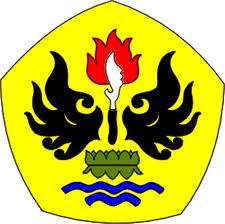 PROGRAM STUDI PENDIDIKAN GURU SEKOLAH DASAR FAKULTAS KEGURUAN DAN ILMU PENDIDIKAN UNIVERSITAS PASUNDAN BANDUNG 2012